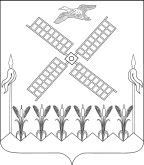 СОВЕТ КОПАНСКОГО  СЕЛЬСКОГО ПОСЕЛЕНИЯ
ЕЙСКОГО РАЙОНАРЕШЕНИЕот 29.03.2017                                                                  №  115ст. КопанскаяОб утверждении Положения о порядке принятия лицами, замещающими муниципальные должности в Копанском  сельском поселении Ейского района почетных и специальных званий, наград и иных знаков отличия (за исключением научных и спортивных) иностранных государств, международных организаций, политических партий, иных общественных объединений и других организацийВ соответствии с Федеральным законом от 25 декабря 2008 года               № 273-ФЗ «О противодействии коррупции», постановлением главы администрации (губернатора) Краснодарского края от 29 апреля 2016 года               № 282 «Об утверждении Положения о порядке принятия лицами, замещающими отдельные должности государственной гражданской службы Краснодарского края, почетных и специальных званий, наград и иных знаков отличия иностранных государств, международных организаций, политических партий, иных общественных объединений и других организаций», Уставом Копанского  сельского поселения Ейского района Совет  Копанского сельского поселения Ейского района р е ш и л:1. Утвердить Положение о порядке принятия лицами, замещающими муниципальные должности в Копанском  сельском поселении Ейского района почетных и специальных званий, наград и иных знаков отличия (за исключением научных и спортивных) иностранных государств, международных организаций, политических партий, иных общественных объединений и других организаций (прилагается).2. Общему отделу администрации Копанского  сельского поселения Ейского района (Скляренко) обнародовать настоящее решение в специально установленных местах и разместить на официальном сайте администрации  Копансокго  сельского поселения Ейского района в информационно-телекоммуникационной сети «Интернет».3. Настоящее решение вступает в силу со дня его обнародования.Глава Копанского  сельского поселения Ейского района 	                                        И.Н. Диденко ПРИЛОЖЕНИЕУТВЕРЖДЕН                                                                                           постановлением                                                                    администрации Копанского                                                             сельского поселения Ейского района                                                                       от ___________ №_____ПОЛОЖЕНИЕ о порядке принятия лицами, замещающими муниципальные должности в  Копанском  сельском поселении Ейского района почетных и специальных званий, наград и иных знаков отличия (за исключением научных и спортивных) иностранных государств, международных организаций, политических партий, иных общественных объединений и других организаций1. Настоящим Положением в соответствии с пунктом 8 части 3 статьи 12.1 Федерального закона от 25 декабря 2008 года № 273-ФЗ «О противодействии коррупции» устанавливается порядок принятия лицами, замещающими муниципальные должности в Копанском  сельском поселении Ейского района и осуществляющими свои полномочия на постоянной основе (далее - лицо, замещающее муниципальную должность), почетных и специальных званий, наград и иных знаков отличия (за исключением научных и спортивных) иностранных государств, международных организаций, политических партий, иных общественных объединений и других организаций (далее – звания, награды).2. Лицо, замещающее муниципальную должность, получившее звание, награду либо уведомленное иностранным государством, международной организацией, политической партией, иным общественным объединением или другой организацией о предстоящем их получении, в течение трех рабочих дней представляет в общий отдел администрации Копанского  сельского поселения Ейского района, обеспечивающий организационно-правовое обеспечение Совета Копанского  сельского поселения Ейского района   (далее – общий отдел) ходатайство о разрешении принять звание, награду (далее - ходатайство), составленное по форме согласно приложению № 1 к настоящему Положению.3. Лицо, замещающее муниципальную должность, отказавшееся от звания, награды, в течение трех рабочих дней представляет в общий отдел уведомление об отказе в получении звания, награды (далее - уведомление), составленное по форме согласно приложению № 2 к настоящему Положению.4. Общий отдел в течение пяти рабочих дней регистрирует поступившее ходатайство (уведомление) и представляет его Совету Копанского  сельского поселения Ейского района для рассмотрения. 5. До принятия Советом Копанского сельского поселения Ейского района решения по результатам рассмотрения ходатайства лицо, замещающее муниципальную должность, получившее звание, награду, передает оригиналы документов к званию, награду и оригиналы документов к ней на ответственное хранение в общий отдел  в течение трех рабочих дней со дня их получения по акту приема-передачи.6. В случае если во время служебной командировки лицо, замещающее муниципальную должность, получило звание, награду или отказалось от них, срок представления ходатайства (уведомления) исчисляется со дня возвращения лица, замещающего муниципальную должность, из служебной командировки.7. В случае если лицо, замещающее муниципальную должность, по не зависящей от него причине не может представить ходатайство (уведомление), передать оригиналы документов к званию, награду и оригиналы документов к ней в сроки, указанные в пунктах 2, 3, 5 настоящего Положения, такое лицо обязано представить ходатайство (уведомление), передать оригиналы документов к званию, награду и оригиналы документов к ней не позднее следующего рабочего дня после устранения такой причины.8. Обеспечение рассмотрения Советом Копанского  сельского поселения Ейского района ходатайств, информирование лица, замещающего муниципальную должность, предоставившего ходатайство, о решении, принятом Советом Копанского  сельского поселения Ейского района по результатам его рассмотрения, а также учет уведомлений, осуществляется общим отделом.9. В случае удовлетворения Советом Копанского  сельского поселения Ейского района ходатайства лица, замещающего муниципальную должность, в течение десяти рабочих дней со дня принятия соответствующего решения, общий отдел передает такому лицу оригиналы документов к званию, награду и оригиналы документов к ней.10. В случае отказа Советом Копанского сельского поселения Ейского района в удовлетворении ходатайства лица, замещающего муниципальную должность, в течение десяти рабочих дней со дня принятия соответствующего решения Советом Копанского  сельского поселения Ейского района,  общий отдел сообщает такому лицу об этом и направляет оригиналы документов к званию, награду и оригиналы документов к ней в соответствующий орган иностранного государства, международную организацию, политическую партию, иное общественное объединение или другую организацию.Начальник общего отдела                                                      Л.В. СкляренкоПРИЛОЖЕНИЕ № 1 к Положению о порядке принятия лицами, замещающимимуниципальные должности в Копанском  сельском поселении Ейского района, почетных и специальных званий,наград и иных знаков отличия (за исключениемнаучных и спортивных) иностранных государств,международных организаций, политических партий, иных общественных объединений и других организацийВ Совет Копанского сельского поселения Ейского района от ___________________________________ _____________________________________ (Ф.И.О., замещаемая должность) ХОДАТАЙСТВОо разрешении принять почетное и специальное звание,награду и иной знак отличия (за исключением научных и спортивных) иностранных государств, международных организаций, политических партий, иных общественных объединений и других организацийПрошу разрешить мне принять __________________________________________________________________(наименование почетного или специального звания, награды) ____________________________________________________________________________________________________________________________________(за какие заслуги присвоено и кем, за какие заслуги награжден (а) и кем) __________________________________________________________________(дата и место вручения документов к почетному или специальному званию, награды). Документы к почетному или специальному званию, награда и документы к ней (нужное подчеркнуть)___________________________________________ __________________________________________________________________(наименование почетного или специального звания, награды или иного знака отличия) __________________________________________________________________(наименование документов к почетному или специальному званию, награде или иному знаку отличия) Начальник общего отдела                                                        Л.В. Скляренко ПРИЛОЖЕНИЕ № 2к Положению о порядке принятия лицами, замещающимимуниципальные должности в Копанском  сельском поселении Ейского района, почетных и специальных званий,наград и иных знаков отличия (за исключениемнаучных и спортивных) иностранных государств,международных организаций, политических партий, иных общественных объединений и других организацийВ Совет Копанского сельского поселения Ейского района от ___________________________________ _____________________________________ (Ф.И.О., замещаемая должность) УВЕДОМЛЕНИЕоб отказе в получении почетного и специального звания,награды и иного знака отличия (за исключением научных и спортивных) иностранных государств, международных организаций, политических партий, иных общественных объединений и других организацийУведомляю о принятом мною решении отказаться от получения ______________________________________________________________________________________________________________________________________________________________________________________________________(наименование почетного или специального звания, награды) __________________________________________________________________(за какие заслуги присвоено и кем, за какие заслуги награжден (а) и кем) «_____» __________ 20 ___ г. ___________ ___________________________ (подпись) (расшифровка подписи) сданы по акту приема-передачи № __________ от «___» __________ 20 ___ г. в _________________________________________________________________ (наименование кадрового подразделения) «______» __________ 20 ___ г. ____________ __________________________ (подпись) (расшифровка подписи) Начальник общего отдела                                                     Л.В. Скляренко 